Вариант № 1Вариант № 2Задание 1 № 506324. Найдите значение выражения 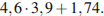 Вариант № 3Вариант № 4